МИНИСТЕРСТВО КУЛЬТУРЫ И СПОРТА РЕСПУБЛИКИ КАЗАХСТАНКОМИТЕТ ПО ДЕЛАМ СПОРТА И ФИЗИЧЕСКОЙ КУЛЬТУРЫ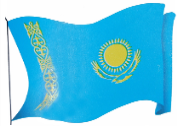 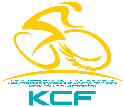 КАЗАХСТАНСКАЯ ФЕДЕРАЦИЯ ВЕЛОСИПЕДНОГО СПОРТАЧемпионат Республики Казахстан среди спортивных школ (юниоры 1997 г.р., юноши, девушки, юноши младшего возраста)Открытый Кубок Республики Казахстан в Омниуме, Спринте (мужчины, женщины) г. Астана. Велотрек "Сарыарка"                                                                                                      5 ноября 2014 г.Омниум. Гит 500 м.	     Женщины:					                                                Средняя скорость гонки: 46,31км/чОмниум. Быстрый круг.	Женщины:					                                    Средняя скорость победителя: 54,87 км/чОмниум. Групповая гонка по очкам 80 кругов, 8 п/ф Женщины:                                	Время гонки:  29,47                                     Средняя скорость гонки: 40,3 км/чОМНИУМ. СУММА ШЕСТИ ВИДОВ ПРОГРАММЫ               Женщины:Спринт		Мужчины					    КОМАНДНЫЙ ЗАЧЕТ по КРКГрупповая гонка по очкам 100 кругов, 10 п/ф.  Мужчины:                                	Время гонки: 32,48			   Средняя скорость гонки: 45,73 км/чГрупповая гонка СКРЕТЧ 10 км 2 этап.	    Юниоры:			Время гонки:  12.55                               Средняя скорость гонки: 46,45 км/чГрупповая гонка СКРЕТЧ 7,5 км 2 этап.	    Юноши:			Время гонки: 9,49                                   Средняя скорость гонки: 45,84 км/чГрупповая гонка СКРЕТЧ 7,5 км 2 этап.	    Девушки:			Время гонки: 7,23                                      Средняя скорость гонки:40,63км/чГрупповая гонка СКРЕТЧ 5 км 2 этап.	    Юноши младшего возраста:		Время гонки: 7,34                    Средняя скорость гонки: 39,64 км/чКомандный зачет по спортивным школамГрупповая гонка СКРЕТЧ 5 км.	              Юноши «Б»:		Время гонки: 6,44                                Средняя скорость гонки: 39,64 км/чГрупповая гонка СКРЕТЧ 3,75 км.	   Юноши младшего возраста «Б»:	  Время гонки:  5,31                 Средняя скорость гонки: 40,78 км/чГлавный судья МК						Н. Литвиненко		Главный секретарь МК					Ю. ПортнягинМесто № гон.Код UCIФ.И.ОбластьРезультатОчки11KAZ19950329Искакова АмелияАстана38,8654026KAZ19960317Заднепрянова ТатьянаКараг. обл.39,6213832KAZ19960929Прохоренко ЕлизаветаАстана39,97036418KAZ19940811Умутжанова Махаббат СКО41,47134517KAZ19890211Сайфутдинова НатальяСКО42,03832612KAZ19970704Гончарова ДарьяПавл. обл.42,48130713KAZ19960801Коробкова ГалинаПавл. обл.43,3902887KAZ19970403Масленникова НадеждаКараг. обл.43,75226923KAZ19960710Мурзалина ВенераКост. обл.45,57724Место № гон.Код UCIФ.И.ОбластьРезультатОчки16KAZ19960317Заднепрянова ТатьянаКараг. обл.16,4004022KAZ19960929Прохоренко ЕлизаветаАстана16,4243831KAZ19950329Искакова АмелияАстана17,00036418KAZ19940811Умутжанова Махаббат СКО17,42634517KAZ19890211Сайфутдинова НатальяСКО17,50032612KAZ19970704Гончарова ДарьяПавл. обл.17,5143077KAZ19970403Масленникова НадеждаКараг. обл.17,97128813KAZ19960801Коробкова ГалинаПавл. обл.18,00026923KAZ19960710Мурзалина ВенераКост. обл.18,20024Место№Код UCIФ.И. спортсменаОбласть12345678«+»«-»Результат16KAZ19960317Заднепрянова ТатьянаКараг. обл.1943325553520245217KAZ19890211Сайфутдинова НатальяСКО1802533534024132KAZ19960929Прохоренко ЕлизаветаАстана18452122321202418KAZ19940811Умутжанова Махаббат СКО1545212018251KAZ19950329Искакова АмелияАстана16032020163613KAZ19960801Коробкова ГалинаПавл. обл.152111155723KAZ19960710Мурзалина ВенераКост. обл.13612139812KAZ19970704Гончарова ДарьяПавл. обл.15014011197KAZ19970403Масленникова НадеждаКараг. обл.14040100Место№Код UCIФамилия ИмяОбластьСкретчПресл.Груп. с выбыв.Гит 1000Быст.кругГруп. по очкамСуммаОчки16KAZ19960317Заднепрянова ТатьянаКараг. обл.38384038405124530ПОБЕДИТЕЛЬ КУБКА РЕСПУБЛИКИ КАЗАХСТАНПОБЕДИТЕЛЬ КУБКА РЕСПУБЛИКИ КАЗАХСТАНПОБЕДИТЕЛЬ КУБКА РЕСПУБЛИКИ КАЗАХСТАНПОБЕДИТЕЛЬ КУБКА РЕСПУБЛИКИ КАЗАХСТАНПОБЕДИТЕЛЬ КУБКА РЕСПУБЛИКИ КАЗАХСТАНПОБЕДИТЕЛЬ КУБКА РЕСПУБЛИКИ КАЗАХСТАНПОБЕДИТЕЛЬ КУБКА РЕСПУБЛИКИ КАЗАХСТАНПОБЕДИТЕЛЬ КУБКА РЕСПУБЛИКИ КАЗАХСТАНПОБЕДИТЕЛЬ КУБКА РЕСПУБЛИКИ КАЗАХСТАНПОБЕДИТЕЛЬ КУБКА РЕСПУБЛИКИ КАЗАХСТАНПОБЕДИТЕЛЬ КУБКА РЕСПУБЛИКИ КАЗАХСТАНПОБЕДИТЕЛЬ КУБКА РЕСПУБЛИКИ КАЗАХСТАНПОБЕДИТЕЛЬ КУБКА РЕСПУБЛИКИ КАЗАХСТАН217KAZ19890211Сайфутдинова НатальяСКО4040363232612412032KAZ19960929Прохоренко ЕлизаветаАстана36363836381820216418KAZ19940811Умутжанова Махаббат СКО3428243434281821451KAZ19950329Искакова АмелияАстана3024304036316312613KAZ19960801Коробкова ГалинаПавл. обл.3232342826315510723KAZ19960710Мурзалина ВенераКост. обл.263428242431399812KAZ19970704Гончарова ДарьяПавл. обл.2430263030-39111897KAZ19970403Масленникова НадеждаКараг. обл.2826322628-401007Место№ гон.Код UCIФ.И. спортсменаОбластьОчки116KAZ19930928Воржев ПавелКараг. обл.30ПОБЕДИТЕЛЬ КУБКА РЕСПУБЛИКИ КАЗАХСТАНПОБЕДИТЕЛЬ КУБКА РЕСПУБЛИКИ КАЗАХСТАНПОБЕДИТЕЛЬ КУБКА РЕСПУБЛИКИ КАЗАХСТАНПОБЕДИТЕЛЬ КУБКА РЕСПУБЛИКИ КАЗАХСТАНПОБЕДИТЕЛЬ КУБКА РЕСПУБЛИКИ КАЗАХСТАНПОБЕДИТЕЛЬ КУБКА РЕСПУБЛИКИ КАЗАХСТАН21KAZ19960225Кенеев АлмасАстана2034KAZ19950124Султанов ЗакиАстана16417KAZ19960514Лентарев РоманКараг. обл.14518KAZ19970203Шатовкин СергейКараг. обл.1263KAZ19910825Сиваш ИванАстана10745KAZ19960717Франк ИванВКО9856KAZ19960428Беда ИванКост. обл.8МестоОбластьМужчиныЖенщиныСумма1Карагандинская область5637932г.Астана4628743Северо-Казахстанская область34344Павлодарская область18185Костанайская область 89176Восточно-Казахстанская область99Алматинская областьЖамбылская областьЗападно-Казахстанская область Кызылординская областьМесто№Код UCIФ.И. спортсменаОбласть12345678910«+»«-»Рез-т130KAZ19930708Жаксылык ПазылбекКЗО554050219KAZ19961008Василенков РоманКараг. обл115551352046350KAZ19950505Мамедов МагомедЖамб. обл2124045428KAZ19920318Панасенко НикитаАО35232512041541KAZ19910101Гацкий ПавелПавл. обл.23211202962KAZ19951122Минияхметов ДанисАстана12021755KAZ19930309Лукьянов ДмитрийКост. обл.525315829KAZ19950209Азен МадиКЗО3213211940KAZ19950131Зверев ВиталийПавл. обл.333110105KAZ19960311Филипович ВладиславАстана220-181145KAZ19960717Франк ИванВКО20-20126KAZ19970716Маковий ДмитрийАстана80-80Место № гон.Код UCIФ.И.ОбластьОчки18KAZ19970726Розенберг ЭдуардАстана2527KAZ19971012Онищук ВадимАстана22342KAZ19970316Занкевич ВячеславПавл. обл.20432KAZ19990412Кадырбек ГалымжанКЗО19581KAZ19980227Омирбек ДинисламКЗО18647KAZ19970323Жумаханов МергенВКО17754KAZ19970907Али ЕрсултанКЗО1689KAZ19970120Сатликов МаксимАстана15921KAZ19990407Серекбаев ИльясКараг. обл.141048KAZ19970708Заманбек НарулВКО131120KAZ19970609Коваль ИгорьКараг. обл.11,51137KAZ19990816Исмагилов МунирКараг. обл.11,546KAZ19970718Жумагалиев ЕрхатВКОснятМесто № гон.Код UCIФ.И.ОбластьОчки111KAZ19980516Куатов ТимурАстана25235KAZ19981004Бузин КаримКЗО22312KAZ19980604Пронский ВадимАстана20423KAZ19980226Кайзер РоманКараг. обл.19552KAZ19980721Улысбаев ДинмухаммедЖамб. обл.18624KAZ19980428Субботин АлександрКараг. обл.17792KAZ19980514Гадилгерей ГадильбекЗКО16843KAZ19980105Злых КириллПавл. обл.15993KAZ19991115Молотков АндрейЗКО141058KAZ19990213Марухин ДаниилКост. обл.131162KAZ19980311Красноперов ВладиславСКО121222KAZ19991121Арцыбашев ИванКараг. обл.111334KAZ19980621Алтайбаев АсланКЗО101453KAZ19980414Хаджи Дурсун-Оглы ГунайдинЖамб. обл.91559KAZ19980823Пивцайкин СергейКост. обл.81636KAZ19980705Ералиев АртурКЗО71751KAZ19990403Ваинт ДмитрийЖамб. обл.61857KAZ19990706Адольф АндрейКост. обл.563KAZ19991010Молдашев ДуманСКОснят94KAZ20000613Титов НикитаЗКОснят49KAZ19981125Новиков ДенисВКОснятМесто № гон.Код UCIФ.И.ОбластьОчки111KAZ19980110Санакбаева ЖанаркеКараг. обл.25214KAZ19980317Ахметча РинатаПавл. обл.22320KAZ19981114Мурзагельдинова НазгульСКО20422KAZ19981210Саркулова АлинаСКО19519KAZ20000309Мозер АнастасияСКО1868KAZ20010506Абрамчук АленаКараг. обл.1774KAZ20000326Сактаганова АйжанАстана1683KAZ19990502Леппа ЛейлаАстана15910KAZ20000417Абельинова МеруертКараг. обл.141016KAZ19990507Соловьева МарияПавл. обл.135KAZ19990107Феницкая АнгелинаАстанаснятаМесто № гон.Код UCIФ.И.ОбластьОчки197KAZ20010326Казакевичус НикитаЗКО25298KAZ20010329Карпухин НиколайЗКО22361KAZ20010416Бурнашов ДенисКост. обл.20413KAZ20010622Кармажанов СергейАстана19525KAZ20010819Абдуллаев ВикторКараг. обл.18614KAZ20010115Манатаев НариманАстана17796KAZ20010319Байтаков РусланЗКО16844KAZ20010203Крикун НиколайПавл. обл.15915KAZ20010530Хатпин НуржанАстана141039KAZ20010620Каликеев ДиасКЗО131137KAZ20010219Абтаев БексултанКЗО121231KAZ20010323Потапенко ДмитрийКост. обл.111326KAZ20010704 Крейс АндрейКараг. обл.101427KAZ20020801 Безручко НикитаКараг. обл.91545KAZ20020113Салманов АлександрКост. обл.81638KAZ20010305Первушин АртемКЗО7МестоСпортивная школаЮниорыЮношиДевушкиМл. юношиСумма1СДЮСШОР №6 г.Астана129101741024062ОСДЮШОР  Караг. обл.8475108603273ОСДЮШОР №3  КЗО8866682224ДЮСШВС  ЗКО591271865ДЮСШ №3  Павл. обл.362074351656СШИОСД  СКО271141417ДЮСШ №1  Кост. обл.58731318ОСДЮШОР №4  Жамб. обл.95959Обл. ОСДЮСШ  ВКО404010ОСДЮСШОР  ВКО27229Место № гон.Код UCIФ.И.Область168KAZ19990520Лесечко ДмитрийАстана269KAZ19981117Нуралиев ЕргалиАстана395KAZ20001014Шелегов ВладиславЗКО471KAZ20000206Дрожин РоманЖамб. обл.564KAZ19990702Аюпов ИльясАстана665KAZ19990425Вишневский ВадимАстана766KAZ19980830Жумабай МагжанАстана876KAZ20001228Нурпеисов ДастанКост. обл.977KAZ19990327Азен ГабиденКЗО1075KAZ20001027Толканев МаксимКост. обл.1133KAZ19990103Толенберген ДинмухамедКЗО1273KAZ20000325Нурлыхасым НурбергенЖамб. обл.сошел74KAZ20000721Лысенко ГерманКост. обл.Место № гон.Код UCIФ.И.Область129KAZ20020110Носков ДмитрийЗКО283KAZ20010603Потапенко ДанилАстана385KAZ2001Трухин СергейАстана486KAZ2002Эйхорн ВладиславАстана530KAZ20020219Рауткин ВячеславЗКО699KAZ20020209Нигметов СултанЗКО740KAZ20020406Коваль ДаниилКост. обл.снят90KAZ20020730Жаппар БауыржанКЗОснят87KAZ2001Гажданбек ЖандосКЗО